CLASSROOMSCREENDigital board containing widgets like traffic lights (green, orange and red), hourglass to count the time, clock, space for writing and drawing, QR codes, icons – symbols of work to do. You can choose a language, change the background picture and so on. Link to the app:https://www.classroomscreen.com/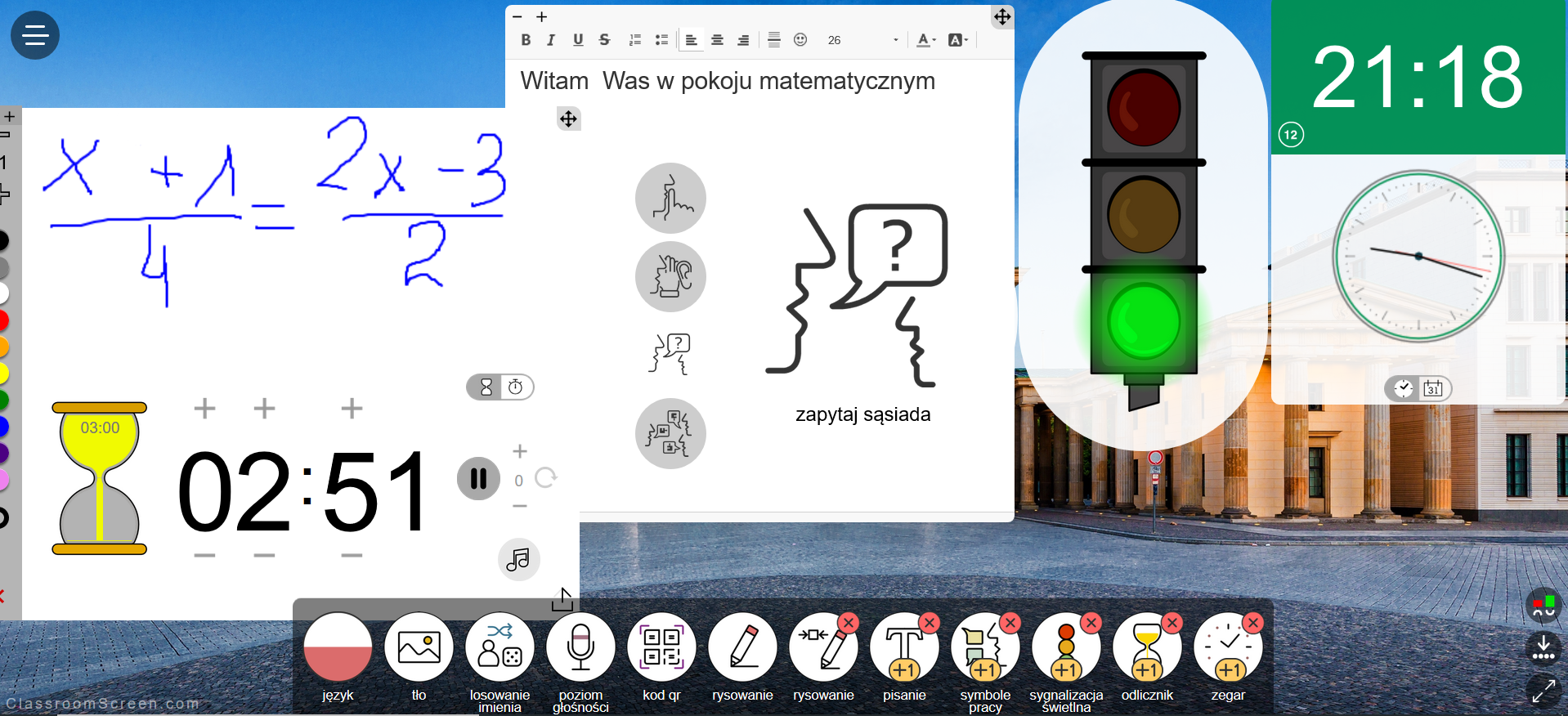 